‘เทศบาลตำบลบ้านโพธิ์ อำเภอเมืองนครราชสีมา จังหวัดนครราชสีมา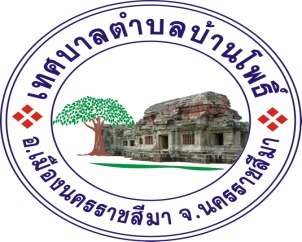 ประจำเดือนตุลาคม– พฤศจิกายน  ๒๕๖๒ประจำเดือนตุลาคม– พฤศจิกายน  ๒๕๖๒ประจำเดือนตุลาคม– พฤศจิกายน  ๒๕๖๒บทนำ     สวัสดีค่ะ...พ่อแม่พี่น้องชาวตำบลบ้านโพธิ์ที่เคารพรักทุกท่าน พบกันอีกแล้วเป็นประจำทุกเดือนกับจดหมายข่าวฉบับประจำเดือน ตุลาคม – พฤศจิกายน ๒๕๖๒ ค่ะ จดหมายข่าวฉบับนี้มีก็ยังกิจกรรมต่าง ๆ มากมายมาประชาสัมพันธ์ให้ทุกท่านทราบอีกเช่นเคย แต่เอ...เรามีกิจกรรมอะไรบ้าง มาดูกันค่ะ    สะอาดเอี่ยมอ่องจริงๆ กับถนนหนทางในตำบลบ้านโพธิ์ที่แลดูไปทางไหนก็สะอาดสะอ้าน เป็นระเบียบเรียบร้อยมากๆ ใครน๊า...ช่างขยันซะเหลือเกิน อ่อๆรู้แล้วๆว่าเป็นการทำงานของแรงงานผู้สูงอายุของตำบลบ้านโพธิ์ของเราเองค่ะ ทำความสะอาด ตัดกิ่งไม้ที่กีดขวางการจราจรเก็บขยะกันอย่างขยันขันแข็ง มองไปทางไหนก็สะอาดเรียบร้อยไปหมด 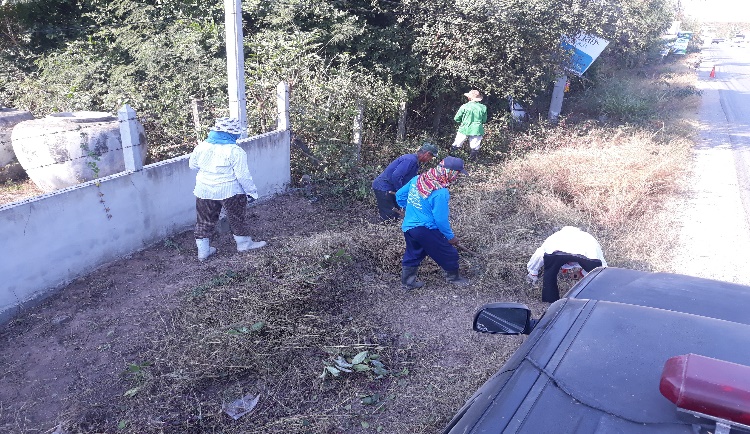          ทีมงานป้องกันและบรรเทาสาธารณภัยตำบลบ้านโพธิ์ ได้มีการซักซ้อมและเตรียมความพร้อมกับการป้องกันภัยในด้านต่าง ๆ ตลอด 24 ชั่วโมง เพื่อรับมือกับเหตุการณ์ต่างๆ ที่อาจเกิดขึ้นอย่างไม่คาดคิด และอาจเกิดขึ้นได้ทุกขณะ แจ้งเหตุฉุกเฉินได้ที่เทศบาลตำบลบ้านโพธิ์นะคะ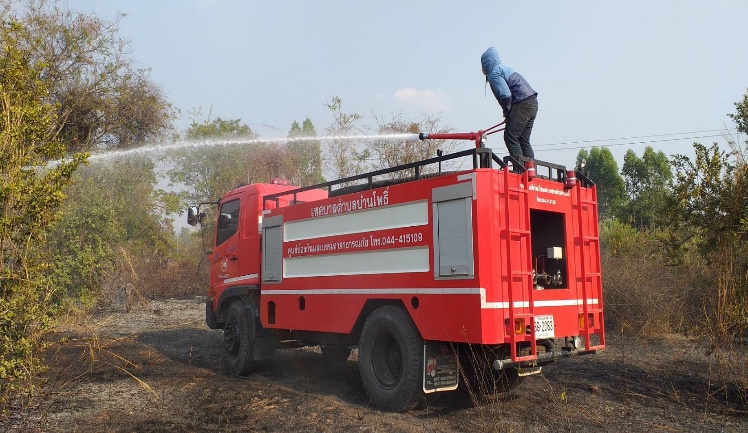       ช่วงนี้จะเห็นเจ้าหน้าที่เทศบาลตำบลบ้านโพธิ์ดำเนินการออกสำรวจที่ดินและสิ่งปลูกสร้าง เพื่อให้ทราบว่าที่ดินรายใด แปลงใดอยู่ในข่ายต้องเสียภาษีที่ดินและสิ่งปลูกสร้าง รวมทั้งสำรวจรายการอื่น ๆ ที่เกี่ยวข้องกับการเสียภาษีประจำปีด้วยนะคะ ต้องขอขอบคุณทุกท่านที่ให้ความร่วมมือในการดำเนินการออกสำรวจมา ณ ที่นี้ด้วยนะคะ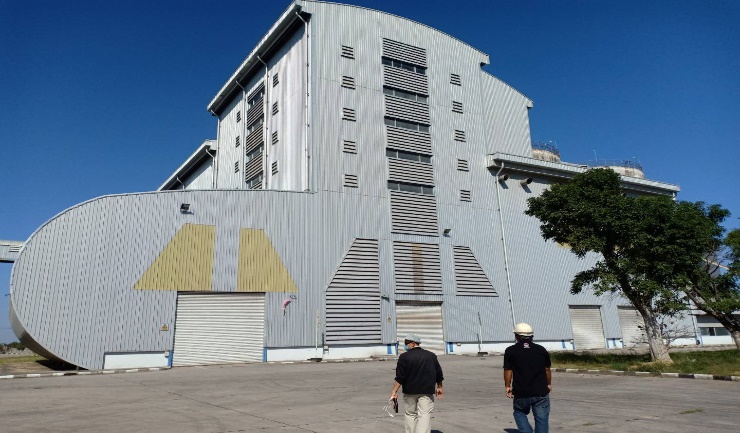      อีกกิจกรรมที่น่าสนใจคือโครงการเพื่อการพัฒนาศักยภาพเด็กและเยาวชนเทศบาลตำบลบ้านโพธิ์ ประจำปี ๒๕๖๓ โดยมีวัตถุประสงค์เพื่อให้เด็กและเยาวชนในท้องถิ่นมีภาวะผู้นำ มีความพร้อมทั้งทางร่างกายและจิตใจ ตลอดจนให้ความรู้ด้านสิทธิและหน้าที่ของเด็กและเยาวชนอันจะนำไปสู่การสร้างสรรค์พัฒนาชุมชนและสังคมอย่างยั่งยืน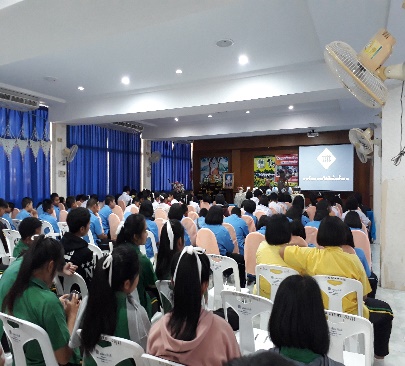 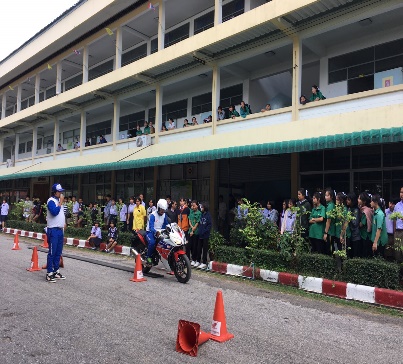      หากท่านใดมีปัญหาหรือข้อเสนอแนะที่ต้องการให้ทางเทศบาล    บ้านโพธิ์ นำมาปรับปรุงและแก้ไข เพื่อพัฒนาตำบลของเรา  เชิญทุกท่านร่วมแสดงความคิดเห็นได้ทุกช่องทางตามที่แจ้งไว้ด้านล่างนะคะ  ช่วงนี้อากาศเปลี่ยนแปลงบ่อยมาก ๆ เดี๋ยวร้อน เดี๋ยวหนาว ด้วยรักและห่วงใยชาวตำบลบ้านโพธิ์ รวมถึงใส่ใจในสุขภาพของทุกท่าน ขอให้ทุกท่านดูแลตัวเองและรักษาสุขภาพด้วยนะคะ  พบกันอีกครั้งในจดหมายข่าวประจำเดือนธันวาคม ๒๕๖๒... สวัสดีค่ะ       ช่วงนี้จะเห็นเจ้าหน้าที่เทศบาลตำบลบ้านโพธิ์ดำเนินการออกสำรวจที่ดินและสิ่งปลูกสร้าง เพื่อให้ทราบว่าที่ดินรายใด แปลงใดอยู่ในข่ายต้องเสียภาษีที่ดินและสิ่งปลูกสร้าง รวมทั้งสำรวจรายการอื่น ๆ ที่เกี่ยวข้องกับการเสียภาษีประจำปีด้วยนะคะ ต้องขอขอบคุณทุกท่านที่ให้ความร่วมมือในการดำเนินการออกสำรวจมา ณ ที่นี้ด้วยนะคะ     อีกกิจกรรมที่น่าสนใจคือโครงการเพื่อการพัฒนาศักยภาพเด็กและเยาวชนเทศบาลตำบลบ้านโพธิ์ ประจำปี ๒๕๖๓ โดยมีวัตถุประสงค์เพื่อให้เด็กและเยาวชนในท้องถิ่นมีภาวะผู้นำ มีความพร้อมทั้งทางร่างกายและจิตใจ ตลอดจนให้ความรู้ด้านสิทธิและหน้าที่ของเด็กและเยาวชนอันจะนำไปสู่การสร้างสรรค์พัฒนาชุมชนและสังคมอย่างยั่งยืน     หากท่านใดมีปัญหาหรือข้อเสนอแนะที่ต้องการให้ทางเทศบาล    บ้านโพธิ์ นำมาปรับปรุงและแก้ไข เพื่อพัฒนาตำบลของเรา  เชิญทุกท่านร่วมแสดงความคิดเห็นได้ทุกช่องทางตามที่แจ้งไว้ด้านล่างนะคะ  ช่วงนี้อากาศเปลี่ยนแปลงบ่อยมาก ๆ เดี๋ยวร้อน เดี๋ยวหนาว ด้วยรักและห่วงใยชาวตำบลบ้านโพธิ์ รวมถึงใส่ใจในสุขภาพของทุกท่าน ขอให้ทุกท่านดูแลตัวเองและรักษาสุขภาพด้วยนะคะ  พบกันอีกครั้งในจดหมายข่าวประจำเดือนธันวาคม ๒๕๖๒... สวัสดีค่ะ   งานประชาสัมพันธ์  เทศบาลตำบลบ้านโพธิ์  298  หมู่ 6  ตำบลบ้านโพธิ์  อำเภอเมืองนครราชสีมา  จังหวัดนครราชสีมา  30310  โทรศัพท์  0-4441-5109    โทรสาร  0-4441-5110  Website  :  http//www.banphokorat.go.th 